Publicado en  el 11/08/2015 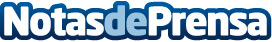 Los españoles confiamos en la sanidad públicaA los españoles nos sigue convenciendo la sanidad pública. O al menos es lo que se desprende de los datos del último Barómetro Sanitario del Centro de Investigaciones Sociológicas (CIS), correspondiente a 2014. Para la mayoría de los ciudadanos la sanidad es una de las áreas de mayor importancia, únicamente superado por las cuestiones laborales.Datos de contacto:Nota de prensa publicada en: https://www.notasdeprensa.es/los-espanoles-confiamos-en-la-sanidad-publica_1 Categorias: Medicina Sociedad http://www.notasdeprensa.es